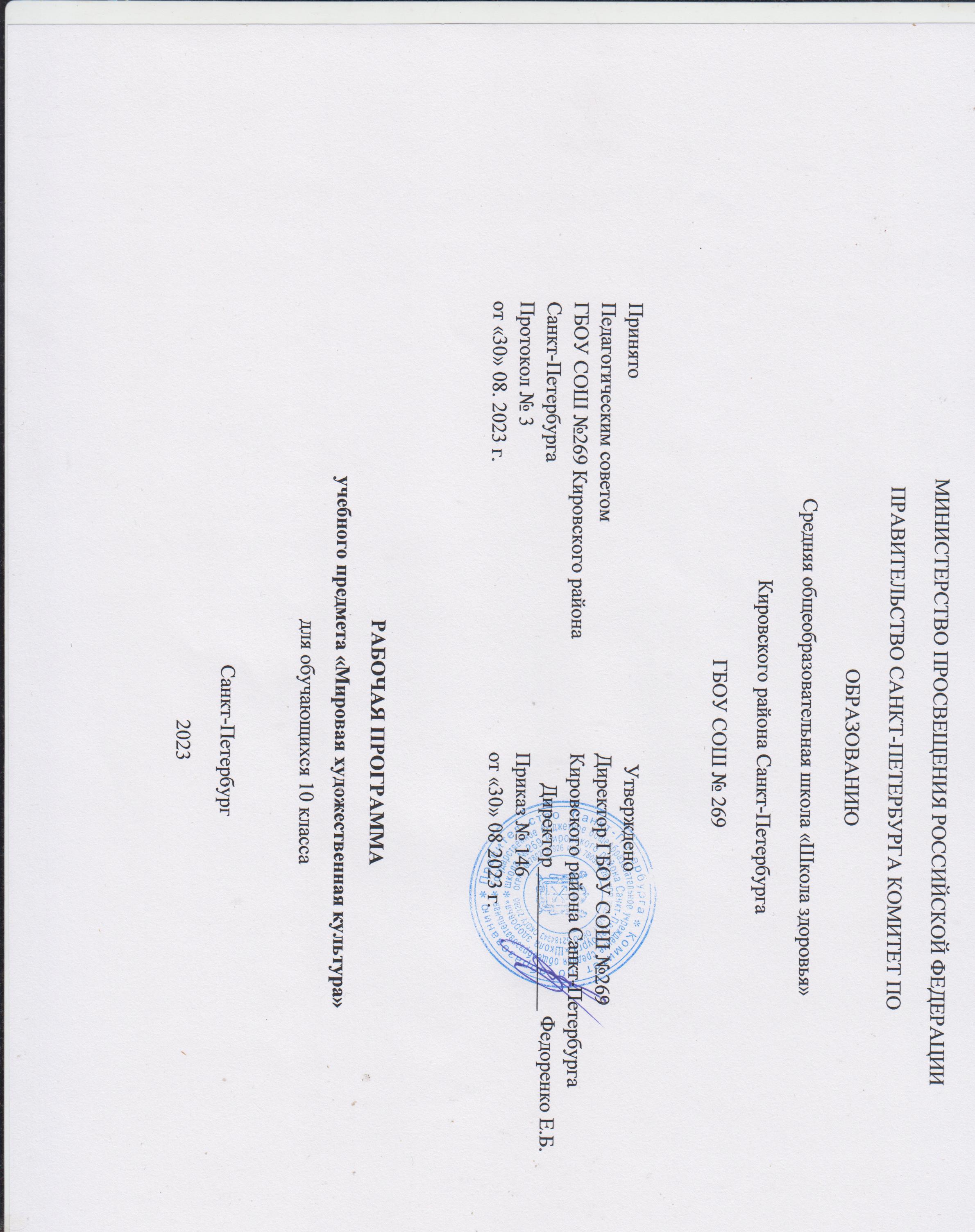 ПОЯСНИТЕЛЬНАЯ ЗАПИСКАРабочая программа создана на основе Государственного образовательного стандарта 2004г., Программы мировой художественной культуры (для 10 класса) Л.А.Рапацкой, Методических рекомендаций по преподаванию МХК в общеобразовательных учреждениях в связи с переходом на ФБУП 2004 года. Рабочая программа рассчитана на использование учебника Л.А.Рапацкой «Мировая художественная культура» 10 класс.Материал курса рассчитан на учащихся 10 класса общеобразовательной школы (базовый уровень) – 1 час в неделю, 34 часа за год.Особенности данной программы: сохраняются основные разделы и темы, но введены темы регионального компонента – Архитектурный облик Санкт-Петербурга и окрестностей. Искусство русского портрета в коллекции Русского музея.Изучение МХК в старших классах школы призвано сформировать целостное представление об исторических традициях и ценностях художественной культуры народов мира, обобщить и закрепить знания, полученные на уроках истории, изобразительного искусства, музыки, литературы. Воспитать чувство гордости за творцов, создавших шедевры русской национальной культуры, невозможно вне контекста мировых художественных традиций. Цели изучения МХК в 10 –  классеОсвоение знаний о стилях и направлениях в МХК, их характерных особенностях; о вершинах художественного творчества в отечественной и зарубежной культуре.Развитие чувств, эмоций, образно-эстетического мышления и художественно-творческих способностей.Воспитание гордости за творцов, создавших шедевры русского зодчества, живописи, музыкального творчества.Воспитание художественно-эстетического вкуса, формирование потребности в освоении ценностей МХК.Овладение умением анализировать произведения искусства, оценивать их художественные особенности, высказывать о них собственное суждение.Использование приобретённых знаний и умений для расширения кругозора, осознанного формирования собственной культурной среды.Развитие общеучебных умений, навыков и способов деятельности.Панируемые результаты освоения учебного курсаПриоритетными для предмета МХК на этапе среднего (полного) общего образования являются:умение самостоятельно и мотивированно организовать свою познавательную деятельность;умение устанавливать несложные реальные связи и зависимости;умение оценивать, сопоставлять и классифицировать феномены культуры и искусства;умение осуществлять поиск и критический отбор нужной информации в источниках различного типа;умение использовать мультимедийные ресурсы и компьютерные технологии для оформления творческих работ;навыки владения основными формами публичных выступлений;умение определять собственное отношение к произведению искусства;способность осознавать свою культурную и национальную принадлежность.В процессе изучения МХК осуществляются межпредметные связи с литературой, историей, изобразительным искусством, музыкой. Формы контроля знаний Тестовые задания по изученному материалу, самостоятельный анализ произведений искусства, презентации о художниках и музыкантах.Содержание курса1.Худ.культура первобытного мира ( 2 часа) Основные этапы развития худ. Культуры. .Рассказать о происхожденииискусства. Рассказать о наскальной живописи, мегалитической архитектуре.2.Худ.культура Древнего мира (10 час.) Культ загробного мира и его отражение в культуре Египта.Рассказать о пирамидах в Гизе. Архитектура храмов.Другие виды искусства Египта. Рассказать о религиозных традициях Индии. Древние храмы Индии. Рассказать о зарождении буддизма.Муз. искусство И., искусство танца. Рассказать о своеобразии традиций китайского народа, философской. основе искусства.Великая Китайская стена, глиняная армия Ш., иск-во каллиграфии, живопись К.Традиции Я., сохранение нац. уникальности культуры. Храмы Др.Японии. нетрадиционные искусства: садово-парковое искусство и т.д. Рассказать о возникновение. ислама и его влиянии на иск. Востока. Архитектура мечети. минарета. Развитие орнамента в изобразительном искусстве Востока.Обобщить знания по теме,закрепить представления уч-ся о культуре древних народов. Углубить представление об античном мире. Мифология – главный источник античного искусства. Идеалы красоты античного мира. Искусство Древней Греции. Философы др.Греции, театр, Акрополь, скульпторы Фидий, Мирон, Пракситель, Поликлет. Шедевры древнегреческого искусства. Развитие древнегреческих и римских традиций. Шедевры архитектуры.3.Художественная культура Средних веков (5 часов). Рассказать о первых христианских памятниках культуры.  Ветхий и Новый Завет. Временные рамки Средневековья. Два центра веры. Собор Св.Софии в Константинополе, иконопись, мозаики Равенны. Познакомить с особенностями романской архитектуры. Собор Святой Софии Киевской, архитектура Новгорода и Пскова. Успенский во Владимире,Покрова Богородицы на Нерли, церковь Вознесения в Коломенском.4.Культура эпохи Возрождения (8час.) Дать понятие об эпохе Возрождения, разъяснить смысл названия. Архитектура,её творцы. Работы  Джоттоди Бондоне. Раннее Возрождение: Донателло, Боттичелли. Архитектура Рима (Браманте, Палладио). Рассказать о творчестве Леонардо да Винчи, Рафаэля Санти, Микеланджело Буонарроти. Рассказать о творчестве Леонардо да Винчи, Рафаэля Санти, Микеланджело Буонарроти . Рассказать о Джорджоне, Тициане, Тинторетто, особенностях их творч-ва. Показать различие творчества мастеров Италии и северных стран. Художники Дюрер, Босх, Брейгель и другие. Рассказать об национальных особенностях развития искусства. Рассказать о жанрах итальянской музыки.5.Художественная культура Нового времени (4 часа) Рассказать об особенностях ИЗО Испании. Художники Эль Греко, Сурбаран, Рибера, Веласкес. Показать главные черты стиля барокко в архитектуре. .Шедевры Бернини.Караваджо. Рассказать о новых жанрах живописи. ХудожникиРубенс, Рембрандт, Вермер,«малые голландцы». Рассказать о возникновении новых жанров в музыке, в т.ч. оперы.И.С.Бах, Гендель и др.Прослушивание отрывков из лучших муз. произв.6.РУССКАЯ КУЛЬТУРА 17 века. (5 часов) Рассказать об архитектурном ансамбле Московского Кремля. Новые традиции в архитектуре  изобразительном искусстве. Московский театр. Рассказать об особенностях русского деревянного зодчества. Турчасово. Кижи.Тематическое планированиеКАЛЕНДАРНО-ПОУРОЧНОЕ ПЛАНИРОВАНИЕ                    10 КЛАСС – 35Ч.Учебно – методический комплекс.Л. А. Рапацкая. Мировая  художественная культура 10 класс учебник в 2 –х частях 1 часть МХК . Москва ВЛАДОС 2016.Л. А. Рапацкая. Мировая художественная культура 10 класс учебник в 2 –х частях 2 часть РХК . Москва ВЛАДОС 2016№Раздел. Тема.Количество часовПроведение практических работ1Худ.культура первобытного мира 22Худ.культура Древнего мира103Художественная культура Средних веков.54Культура эпохи Возрождения 85Художественная культура Нового времени46РУССКАЯ КУЛЬТУРА 17 века. 5Итого 34№ур.Раздел, тема урокаВиды контроля за уровнем усвоения1.Худ.культура первобытного мира (2 часа)1.Введение. МХК как совокупность худ. культур разных стран и народов.2.Искусство первобытности.Устный опрос2.Худ.культура Древнего мира(10 час.)3.Художественная культура Древнего Египта.Устный опрос4.Храмы в Карнаке и Луксоре. Общая картина мира. Философия вечности. Боги и фараоныЕгипта5.Художественная культура Древней Индии.6.Художественная культура Древнего и средневекового Китая. Устный опрос7Японская худ. культураУстный опрос. 8.Худ. традиции мусульманского Востока. Влияние искусства стран Древнего Востока на европейское искусство.9Мифология и религия Древней Греции и Рима.Устный опрос10.Римская и Греческая  художественные культуры. Великие философы.урок11Архитектура и скульптура античности Греция.урок12Архитектура и скульптура античности Рим.урок с/р Каковы идеалы красоты эпохи античности?3.Художественная культура Средних веков (5 часов).13Зарождение христианства и раннехристианское искусство.урок14.Архитектура и ИЗО Византии. Европейское Средневековье..урок15Западная Европа Романский и готический периоды.урок16Византия православная. Выбор Руси.урок17.Шедевры храмового зодчества Руси. Древняя Русь от язычества к христианству.урок4.Культура эпохи Возрождения (8час.)18.Влияние идеалов гуманизма на искусство эпохи Возрождения.урок,19Мастера Высокого Возрождения. Развитие светского искусства Возрождения. Великие мастера раннего Ренесанса.20Мастера Высокого Возрождения. Развитие светского искусства Возрождения. Великие мастера раннего Ренесанса.21.Титаны Высокого Возрождения.Опрос- проверить знание картин22Северное Возрождение и его специфика. Мастера искусств Германии и Нидерландов.с/р проверить знание картин23Северное Возрождение и его специфика. Мастера искусств Германии и Нидерландов.24Эпоха Возрождения во Франции и Испании.Устный опрос.25Духовная и светская музыка эпохи Возрождения.урок5. Художественная культура Нового времени (4 часа)26.Стилевое многообразие искусства 17-18 веков. Искусство Испании.урок27.Изобразительное искусство 17 в. Эстетика и главные темы барокко.урок28.Живопись Голландии и Фландрии.Устный опрос 29.Из истории музыкальной культуры. Музыкальная искусство Нового времени.презентация об одном из худ.6. РУССКАЯ КУЛЬТУРА 17 века. (5 часов)30Русская культура 17 века.урок31Русская культура накануне эпохи преобразований.32 Феномен русской европейскости. Новые культурные формы.Вопросы на повторение.33Архитектурные шедевры русского деревянного зодчества.урок34Обобщение пройденного материала.МинисочинениеИтого 34 часа